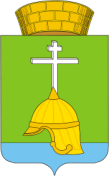 Местная администрацияВНУТРИГОРОДСКОГО МУНИЦИПАЛЬНОГО ОБРАЗОВАНИЯСАНКТ-ПЕТЕРБУРГАМУНИЦИПАЛЬНОГО ОКРУГА БАЛКАНСКИЙ192283, Санкт-Петербург, ул. Купчинская, д. 32, литер «В», тел/факс 778-81-97mo-balkanskiy@mail.ru  сайт: www. mo-balkanskiу.ruПОСТАНОВЛЕНИЕ05.02.2020 г.	      	    № 11  «Отчет о расходах и численности работников органов местного самоуправления  внутригородского муниципального образования Санкт-Петербурга муниципальный округ  Балканский за 2019 год»В соответствии со статьей 2646 БК РФ, статьей 26 Устава муниципального образования муниципальный округ Балканский, Положением о бюджетном процессе в муниципальном образовании муниципальный округ Балканский,  местная администрация Постановляет:1. Утвердить отчет о расходах и численности работников органов местного самоуправления  внутригородского муниципального образования Санкт-Петербурга муниципальный округ  Балканский за 2019 год согласно приложению № 1 к настоящему Постановлению;2. Настоящее Решение вступает в силу на следующий день после даты его официального опубликования.3. Контроль за исполнением настоящего Постановления оставляю за собой.Глава местной администрации		                                                       М.А. Агеева